Cosmic LINK - KVÅ-kod i SIP-mallenVid behov av samverkan i ett patientärende mellan två eller flera parter ska en SIP alltid erbjudas patienten. SIP stödmaterial och rutinerFör att möjliggöra uppföljning av genomförda SIP har SIP-mallen i LINK uppdaterats med ett fält för att registrera KVÅ-kod.Vid dokumentation av en SIP ska en KVÅ-kod läggas till i planen.Välj sökordet Diagnos ICD Ange Typ: ÅtgärdskodAnge Terminologi: KVÅ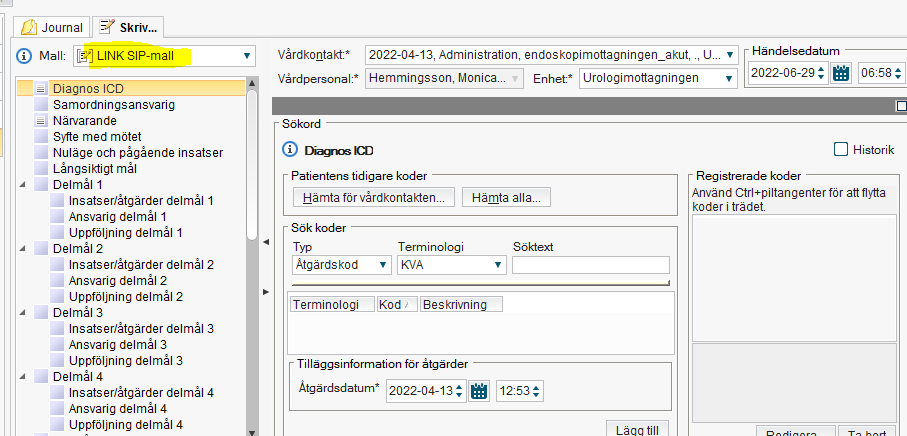 Söktext: Skriv SIP – Välj en av tre alternativa koder:AU124 - Upprättande av samordnad individuell plan (SIP)AU125 - Upprättande av samordnad individuell plan (SIP) vid utskrivningAW010 - Uppföljning av samordnad individuell plan (SIP)Lägg till Gå vidare till nästa sökord för att dokumentera planen.